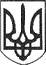 РЕШЕТИЛІВСЬКА МІСЬКА РАДАПОЛТАВСЬКОЇ ОБЛАСТІРОЗПОРЯДЖЕННЯ21 лютого 2020 року   		                                                                           № 99Керуючись пп.2 п. „а” ст. 32 Закону України „Про місцеве самоврядування в Україні”, наказом Департаменту освіти і науки Полтавської облдержадміністрації від 24.01.2020р. № 21 „Про організацію та проведення V обласного конкурсу читців ,,Тарасовими шляхами” у 2019-2020 н.р.”,  Положенням про обласний конкурс читців ,,Тарасовими шляхами” (далі – Обласний конкурс), затвердженого наказом Департаменту освіти і науки Полтавської облдержадміністрації від 08.07.2019 № 258 і зареєстрованого в Головному територіальному управлінні юстиції у Полтавській області 24.07.2019 за  № 379/3496, розпорядженням міського голови від 30.01.2020 №57 „Про організацію та проведення відбіркового етапу V обласного конкурсу читців ,,Тарасовими шляхами” у 2019-2020 н.р.”, з метою виявлення і підтримки талановитих дітей та молоді, розвитку їх обдарованості, виховання любові до рідного слова, до української класики, популяризації жанру художнього читання 21 лютого було проведено відбірковий  етап  V обласного конкурсу читців ,,Тарасовими шляхами” у 2019-2020 н.р. Участь у відбірковому етапі взяли 18 учнів із 6 закладів освіти у трьох вікових категоріях. Враховуючи результати журі, ЗОБОВ’ЯЗУЮ: 1. Відділу освіти виконавчого комітету ( Костогриз А.М.):1) Нагородити грамотами Решетилівської міської ради за І місце Лазурович Анну, Онанко Олександру, Годину Анастасію, учнів  Опорного закладу „Решетилівський ліцей імені І.Л.Олійника",  за ІІ місце  Кузьменко Софію, вихованку БДЮТ, Рязанцева Назара, Криндач Вікторію, учнів ОЗ „Решетилівський ліцей імені І.Л.Олійника”, Колбасюк Дар’ю, ученицю  Калениківської ЗОШ І-ІІІ ступенів, за ІІІ місце Шелевер Мирославу, ученицю  Решетилівської філії І ступеня, Соколенка Єгора, учня Потічанської філії І-ІІ ступенів з дошкільним підрозділом, Нагай Анастасію, ученицю Колотіївської філії І-ІІ ступенів, Цисик Інну, ученицю Калениківської ЗОШ І-ІІІ ступенів,  Кіріченко Дарину, ученицю  ОЗ „Решетилівський ліцей імені І.Л.Олійника”. 2) Надіслати  до 02 березня 2020 року пакет документів для участі у V обласному  конкурсі читців ,,Тарасовими шляхами”.3) Сформувати групу для участі у  V обласному  конкурсі читців ,,Тарасовими шляхами” у складі Лазурович Анни, Онанко Олександри, Години Анастасії, учнів  Опорного закладу „Решетилівський ліцей імені І.Л.Олійника" та направити 11 березня 2020 року в Полтавський обласний центр естетичного виховання учнівської молоді.2. Керівником групи призначити Хлистун Ольгу Миколаївну, заступника директора з виховної роботи учнів  Опорного закладу „Решетилівський ліцей імені І.Л.Олійника Решетилівської міської ради”.3. Директору ОЗ „Решетилівський ліцей імені І.Л.Олійника Решетилівської міської ради” Круговому В.І.:1) забезпечити участь групи та її керівника у V обласному  конкурсі читців ,,Тарасовими шляхами”;2) провести з керівником групи та з дітьми, які братимуть участь у V обласному  конкурсі читців ,,Тарасовими шляхами”, інструктажі з техніки безпеки.4. Відповідальність за життя і здоров’я дітей під час транспортних перевезень та під час проведення заходу покласти на керівника групи.	5. Контроль за виконанням розпорядження покласти на першого  заступника міського голови Сивинську І.В.Секретар міської ради                                                                     О.А.ДядюноваПро підсумки відбіркового етапу та участь у  V обласному  конкурсі читців ,,Тарасовими шляхами” у 2019-2020 н.р.